PRIRODA 6 RAZRED ,ŽIVOTNI PUT ČOVJEKAPonedjeljak,23.3.2020. (ROK ZA PREDAJU URATKA srijeda , 25.3.2020.)Kako se čovjek prilagodio godišnjim i dnevno-noćnim promjenamaZADATCI ZA VAS!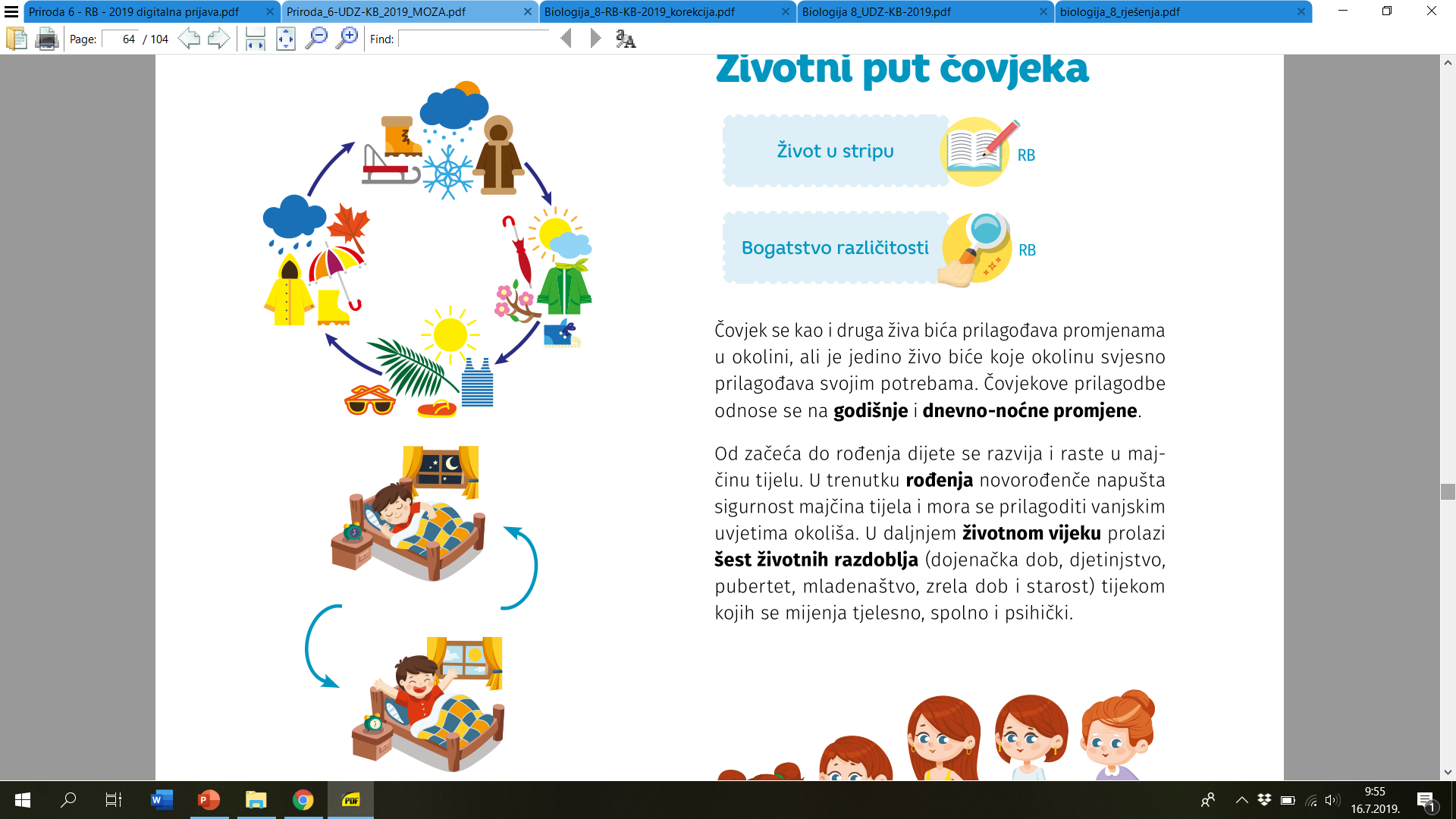 Sve prepiši uz naslov u bilježnicu.OPIŠI SLIKE!Odgovori na pitanje Kako se čovjek prilagodio godišnjim i dnevno-noćnim promjenama-noć,dan?RADNA BILJEŽNICA ZADATAK 3,STRANA 51.-Život u stripuPOPUNI TABLICU(pokazala kako treba )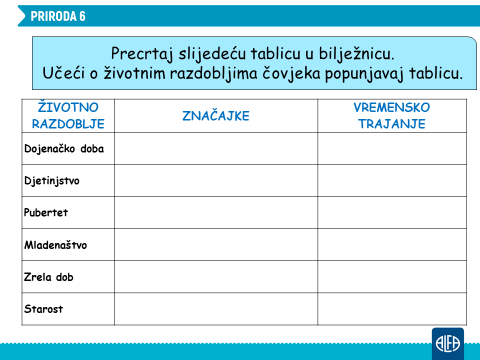 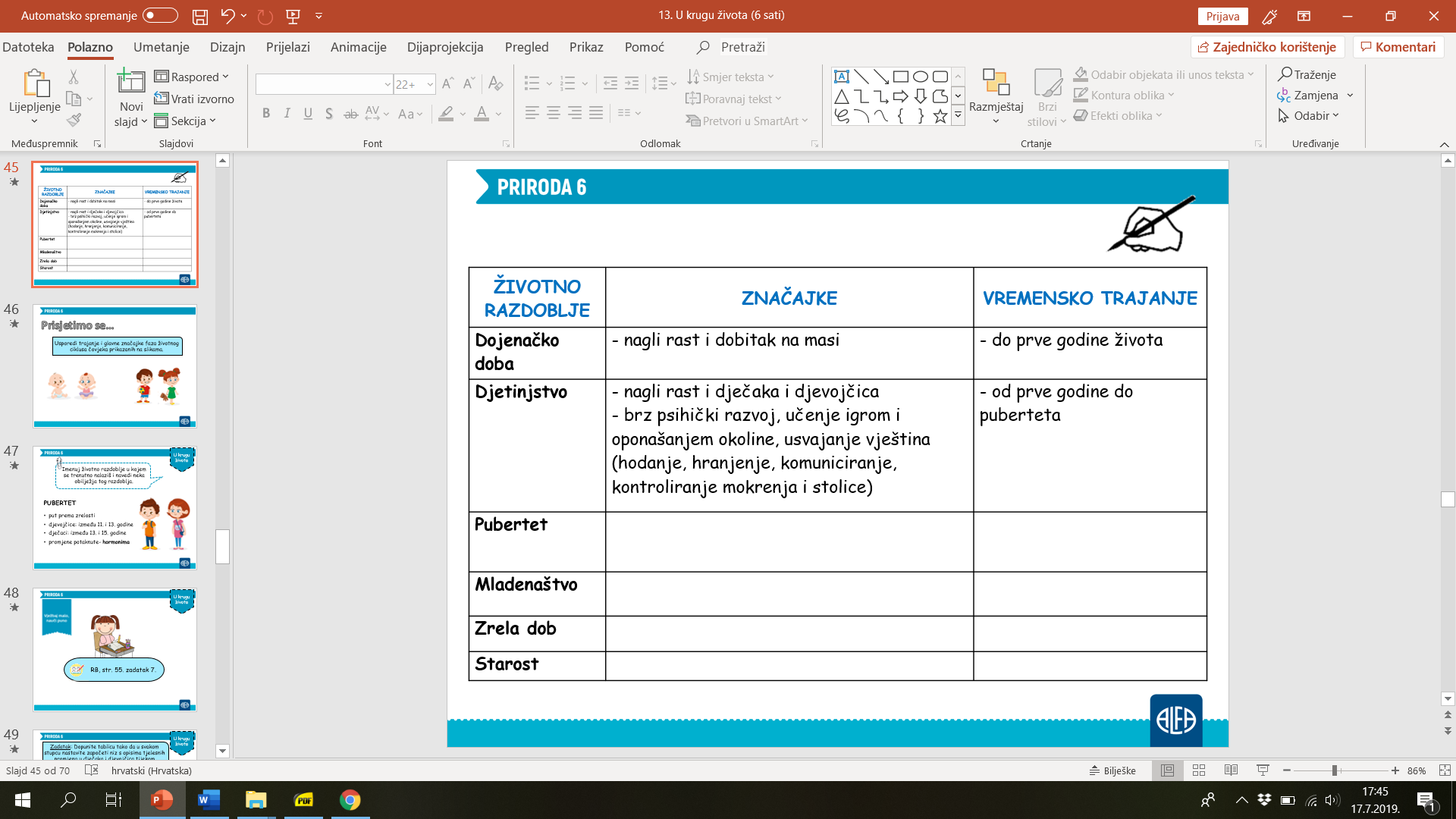 	ROK ZA RJEŠENJA,SRIJEDA 25.3.2020.ZADATCI ZA UČENIKA PRILAGOĐENI PROGRAMPRIRODA 6 RAZRED ,ŽIVOTNI PUT ČOVJEKAPonedjeljak,23.3.2020.Kako se čovjek prilagodio godišnjim i dnevno-noćnim promjenamaZADATCI ZA VAS!Sve prepiši uz naslov u bilježnicu.OPIŠI SLIKE!Odgovori na pitanje Kako se čovjek prilagodio godišnjim i dnevno-noćnim promjenama-noć,dan?RADNA BILJEŽNICA ZADATAK 3,STRANA 51.-Život u stripuNabroji ŽIVOTNA RAZDOBLJA ČOVJEKA.ROK ZA POSLATI ZADATKE  SRIJEDA 25.3.2020.